
                                                       נא לא לקראו באמצע התפילה וקריאת התורה!
                                  ספר בראשית – פרשת ויצא – גליון מס' 7
                                                    

"וַיֵּצֵא יַעֲקֹב מִבְּאֵר שָׁבַע וַיֵּלֶךְ חָרָנָה" (בראשית כח' ; י')
                 
הגאון רבי שלמה לוינשטיין מפרש את הפסוק הנ"ל כך: "ויצא יעקב מבאר שבע" – אברהם אבינו היה אבי האומה. והוא הוליד רק בן אחד – וזה יצחק אבינו. יצחק אבינו, גם הוא הוליד רק בן אחד (שהיה צדיק), והוא יעקב אבינו. לעומתם יעקב אבינו הוליד שתים עשרה בנים, וממנו בעצם יצא עם ישראל. אם כן, מה שכתוב בפסוק "ויצא יעקב" נאמר על כל אחד ואחד  מעם ישראל. "מבאר שבע" - ידוע, מה שאומרת הגמרא (מסכת נדה ל:): "ומה היא השבועה שמשביעין אותו תהי צדיק ואל  תהי רשע ואפילו
כל העולם כולו אומרים לך צדיק אתה היה בעיניך כרשע. והוי יודע שהקב"ה טהור ומשרתיו טהורים ונשמה שנתן  בך טהורה היא אם אתה משמרה בטהרה מוטב ואם לאו הריני נוטלה ממך. ורמז לכך מהפסוק:  "מבאר  שבע”, שמשביעים  את האדם 
לפני שהוא בא לעולם הזה. 
אם כן, איך זה יכול להיות, שיש אנשים שאינם מקיימים את השבועה הזאת? הרי הם נשבעו שיחזירו את  נשמתם  כמו שקבלו אותה (וכמו שאורמת הגמרא במסכת בבא מציעא וז"ל: "ברוך אתה בבואך וברוך אתה בצאתך" [דברים כח'; ו'] שתהא יציאתך מן העולם כביאתך לעולם. מה ביאתך לעולם בלא חטא, אף יציאתך מן העולם בלא חטא.")! 
ידוע, מה שאומר רבנו אור החיים זיע"א על ההבדל בין השם "יעקב" לבין  השם  "ישראל".  כשנאמר  השם  "ישראל",  תמיד
מדובר בשבח ליעקב אבינו או לכלל ישראל. אבל, כשיעקב אבינו או כלל ישראל מוזכרים בשם "יעקב" הכתוב  מדבר בגנותו 
של יעקב אבינו או של כלל ישראל. ובפסוק שבהאנו לעיל, מוזכר שם "יעקב". אומר רבי שלמה לוינשטיין שליט"א, שבא היצר הרע מן העקב (ורמז לכך מהפסוק: "יעקב" מלשון עקב) ונותן לאדם להרגיש שהוא בן חורין בעולם הזה, והוא יכול לעשות מה שהוא 
רוצה. (ורמז לכך מהפסוק: "וילך חרנה". חרנה – מלשון "חורין".)
אחד השאלות המפורסמות ביותר, זה האם יש לאדם בחירה חופשית. לפי דברי הגמרא שהבאנו לעיל ממסכת נדה,  יש  צד לומר, שאין לאדם בחירה חופשית, שהרי משביעים אותו שיהיה צדיק. אבל, באמת יש לאדם  בחירה  חופשית,  אף  על  פי שמשביעים אותו להיות צדיק! 
הרי כל נהג יודע שאסור לעבור באור אדום. מדוע? כי אם המשטרה תראה אותו, הוא יקבל דו"ח. והוא לא רוצה לקבל דו"ח, ובגלל זה הוא לא עובר באור אדום. אבל, הרבה פעמים פגשנו בחיי היום  יום,  שנהג  ממהר  מאוד  להגיע  למקום  כלשהו, 
ובואותו רגע לא מעניין אותו באיזה צבע הרמזור מאיר. הוא פשוט נותן גז, כדי להגיע למקום שהוא רוצה. אם כן, אף  על  פי שבדרך כלל, אנשים אינם עוברים באור אדום, יש להם בחירה חופשית... כך זה  ברוחניות  גם  כן.  האדם  יודע  שאם  הוא 
יחטא, ויעשה דברים שהשם יתברך אסר לנו, יקבל על כך עונש. אבל, לפעמים על אף שגלוי  וידוע  לפני  האדם,  שאם הוא 
יחטא יקבל על זה עונש, הוא חוטא! 
אם כן, עלינו להזהר לא ליפול בידי יצרנו הרע, שלא יטעה אותנו, ושלא יטא אותנו מדרך הנכונה – שהוא דרך ה'.

 "וַיַּחֲלֹם, וְהִנֵּה סֻלָּם מֻצָּב אַרְצָה וְרֹאשׁוֹ מַגִּיעַ הַשָּׁמָיְמָה, וְהִנֵּה מַלְאֲכֵי אֱלֹהִים עֹלִים וְיֹרְדִים בּוֹ" (בראשית כח' ; יב')
על ידי ביאור הפסוק הנ"ל אנו יכולים ללמוד יסוד עצום, אשר יעזור לנו במלחמה נגד יצרנו הרע. 
לפני שנפרש את הפסוק, נביא את דברי הגמרא במסכת גיטין (דף נו:). מספרת שם הגמרא על חורבן בית  המקדש, על  ידי טיטוס הרשע.אומרת הגמרא: "ואמר (דברים לב'; לז'): "אי אלקימו צור חסיו  בו" -  זה טיטוס  הרשע  שחירף  וגידף  כלפי מעלה.  מה עשה? תפש זונה בידו ונכנס לבית קדשי הקדשים   והציע   ספר   תורה  ועבר  עליה  עבירה  ונטל  סייף  וגידר  את הפרוכת ונעשה נס והיה דם מבצבץ ויוצא וכסבור הרג את עצמו שנאמר (תהילים עד'; ד') "שאגו  צורריך בקרב   מועדיך  שמו אותותם אותות." ע"כ דברי הגמרא במסכת גיטין. אומר על זה רבנו הארי ז"ל: המנוול הזה! איזה מעשים הוא עשה בבית מקדשינו..! אבל בסך הכל, הוא החריב את בית המקדש של  מטה.  הוא  לא  הצליח  להזיק אפילו  במקצת  לבית  המקדש של מעלה! מדוע? כי הוא גוי. הוא לא מעם ישראל! ואין לו כל קשר לדברים העליונים! אבל יהודי?! אדם יהודי "סֻלָּם מֻצָּב אַרְצָה" – אולם גופו של  האדם  נמצא  בכדור  הארץ,  אבל  אל  לו  לאדם  לשכוח ש"רֹאשׁוֹ מַגִּיעַ הַשָּׁמָיְמָה", כלומר,  על פי מעשיו לאדם יהודי יש לו השפעה  על  העולמות  העליונים.  בכוחו  לקיימים, ובכוחו להחריבם." ע"כ דברי רבנו הארי ז"ל. 
ועכשיו כשאנו יודעים, איזה כח והשפעה יש לכל מעשה ומעשה, ואפילו למעשה הכי  קטן  שלנו, על אחת  כמה  וכמה עלינו להזהר לא ליפול בידי יצרנו הרע. וה' יזכנו לשמור את מצוותיו ולקיים רצונו כרצונו אמן ואמן.


                                                                              
                                                   
מכיון שאנחנו הגענו לחודש כסלו, ומתקרבים לחג חנוכה, החל מהשבוע, כל שבוע נכתוב כמה עניינים בקשר לחנוכה. כדי שנגיע לחג, ונשמח שמחה אמיתית, צריכים לדעת מה באמת התרחש בתקופת בית שני, שקרה הנס  הגדול  של
חנוכה. 
בתקופת בית המקדש השני,  כשמלכה מלכות יון, היונים גזרו שמד על ישראל ולא נתנו לישראל לקיים מצוות ולעסוק בתורה. וכן פשטו ידם לממונם של ישראל, וגם התחילו לצער את  בנות  ישראל. וכן  נכנסו  להיכל  ופרצו  בו  פרצות, וטימאו את הטהרות. ועל ידי כך גרמו צער רב לישראל.
רבותינו מספרים כך: כשעמדה מלכות יון הרשעה על ישראל להשכיחם את התורה  ולהעבירם  מן  המצוות,  הערימו סוד על ישראל ואמרו: "באו ונחדש עליהם גזרות עד  שיבעטו בדתם,  ויאמינו  לעבודה  זרה, שאנו  עובדים."  הגזרה הראשונה שהם גזרו הייתה כך: "כל בר ישראל שיש לו דלת ובריח  בביתו  יַחֲקֹק  עליו  שאין  לו חלק באלקי ישראל." ומה הייתה תגובתם של ישראל לגזרת היונים? מיד עמדו  ישראל  ועקרו  דלתות  ובריחים  שבבתיהם. ומדוע היונים גזרו את הגזרה  הזאת? כדי שיהיה לעם ישראל  פחד  מהליסטים  ומהגנבים. כתוצאה מגזרתם של היונים, ומהפחד הגדול מהגנבים יהודים לא ראו שינה לעיניהם. אמרו  ישראל  לפני  הקב"ה:  "כמה   אנו   יכולים  לסבול?" ענה להם הקב"ה: העונש שקבלתם, הוא בעבור עון המזוזה! ועמדו ישראל  בגזרה  הזאת,  ואפילו אחד מהם  לא  נכשל בדבר רע.
כיון שראו היונים  שעמדו  עם ישראל בגזרה הזאת, ואף אחד מהם לא נכשל בה, עמדו היונים  וחידשו  עליהם  גזרה
אחרת, והעבירו קול והחריזו: "כתבו לכם על קרן השור שאין לכם חלק באלקי ישראל." כששמעו היהודים  על  הגזרה החדשה, עמדו ישראל ומכרו את בהמתן בין טהורה ובין טמאה. ומדוע גזרו היונים את הגזרה זאת? כדי שישארו  עם
ישראל בלי בשר ובלי חלב ובלי גבינה, ובלא חרישה ובלא טעינה ורכיבה. היונים  היו  בטוחים  שהיהודים  לא  יצליחו לעמוד בגזרה הזאת. והיהודים היו מצטערים מאוד, כיון שהיו צריכים ללכת לכל מקום ברגל, שמכרו  את  בהמתן  בין
את הטהורים ובין את  הטמאים,  ונתקיים  עליהם הפסוק: "רָאִיתִי עֲבָדִים עַל סוּסִים וְשָׂרִים הֹלְכִים כַּעֲבָדִים עַל הָאָרֶץ."
(קהלת י'; ז').  אמר להם הקב"ה: בעון רגלים (שלא עליתם לירושלים בזמנו) וקרבנות  (שלא  הקרבתם)  ומתנות  כְּהֻנָה  (שלא נתתם) ואף על פי כן תבוא רוחה בגזרה זו. מה עשה להם הקב"ה?  המציא  להם  צבאים  ואילים  ובני - כנף  טהורים  שהיו 
נכנסים לבתיהם בעד הפתחים והחלונים. והיו ישראל תופסין אותן ושוחטין ואוכלים ונותנים שבח למקום.
וכיון שראו היונים, שאף בגזרה הזאת הצליחו עם  ישראל  לעמוד,  חידשו  עליהם  שוב  גזרה  חדשה.  גזרו  היונים המרושיעם האלו, שכל ישה שתטבול לטהרתה, בעלה ידקר בחרב, ואשה וילדיה יהיו עבדים. כיון שראו ישראל, שלא
יכלו לשמור טהרת המשפחה, מנעו את עצמם מפריה - ורביה. אמר להם אביהם שבשמים: אני אטהר אתכם! ונפתח לכל אחד ואחד מעין בתוך ביתו (!!!) וטבלו נשותיהם,  ונתקיים  עליהם  הפסוק: "וּשְׁאַבְתֶּם מַיִם בְּשָׂשׂוֹן מִמַּעַיְנֵי הַיְשׁוּעָה"
(ישעיה יב'; ג')

ע"כ לשבוע הזה. אי"ה בשבוע הבא, נמשיך לעניין מה שהתרחש  לאחר  שעם  ישראל  הצליחו  ועמדו  בכל  הגזרות הקשות האלו.   

           יתומים היינו   אין אב 


השבוע היה יום השלושים לפטירת מרן רבינו הקדוש רבי עובדיה יוסף בן רבי יעקב גורג'יה  ע"ה,  זכר  צדיק  לברכה (הריני כפרת משכבו). ונביא מעט מדברי ההספד שנשאנו אודותיו בכמה מקומות.
בגמרא במסכת ברכות (דף ה:), מסופר, שכאשר חלה רבי אלעזר בן פדת, בא לבקרו רבי  יוחנן.  כשנכנס  רבי יוחנן, ראה שביתו של רבי אלעזר אפל וחשוך, וזאת משום שרבי אלעזר היה עני מרוד, ולא היה בידו להאיר את הבית. מה עשה רבי יוחנן? "גלייה לדרעיה ונפל נהורא", כלומר, גילה את  זרועו,  והאיר  הבית,  מרוב  קדושתו  של  רבי  יוחנן,
שהיה גופו מאיר. כשראה כן רבי אלעזר בן פדת, החל בוכה.
שאל אותו רבי יוחנן, מפני מה אתה בוכה? אם מפני שלא העמדת בנים, אל לך להצטער  על  כך.  כי  גם  רבי  יוחנן
 עצמו היו לו עשרה בנים וכולם מתו בחייו. ואם מפני שהיית עני מרוד כל ימיך, גם כן אל לך להצטער, כי לא כל אדם זוכה לשתי שולחנות, ובתורה היית גדול מאד, לכן, אינך צריך להצטער. ואם מפני  שלא  זכית  ללמד  מספיק  תורה,
גם כן אל לך להצטער, שהרי שנינו, "אחר המרבה ואחד הממעיט ובלבד שיכוין לבו לאביו שבשמים".
השיב לו רבי אלעזר, על דא קא בכינא, כלומר, על  זה  אני  בוכה,  "על  האי  שופרא  דבלי  בארעא",  על  אותו  יופי שמתבלה בעפר. כלומר, הוא בוכה על יופיו של רבי יוחנן, שעתיד להפטר מן העולם, ויופיו יסתלק מאיתנו.
ולכאורה קשה, שהרי נאמר "שקר החן והבל היופי", ואם כן, כיצד רבי אלעזר הגדול, שאינו בוכה על התורה, ולא  על הבנים, ולא על העושר, בוכה על דבר פעוט כל כך, על יופיו של רבי יוחנן?
והיה רגיל מרן רבינו זצ"ל להסביר בשם המפרשים, כי כוונת הדברים,  היא  על  פי  מה  שאמרו  בפרק  השוכר  את הפועלים, (מציעא פד.), שרבי יוחנן  אמר  על  עצמו,  "אנא  משיירי  דשפירי  דירושלם",  כלומר,  אני  השארית  של היפהפיים של ירושלים. כי בני ירושלים הקדמונים, היו חכמים גדולים, וצדיקים גדולים,  וגם  זיו  תוארם  היה  מיוחד ביותר. ורבי יוחנן, שהאריך ימים הרבה מאד, נותר שריד מהם.
לכן בכה רבי אלעזר, על יופיו של רבי יוחנן, כי אין זה יופי בלבד, אלא יופי שמזכיר לנו את כל  חכמתם  וגדולתם של הדורות הקדמונים, שאבדה לנו.
כמו כן עתה, כשנסתלק מאיתנו מרן רבינו הקדוש זצ"ל, אנו חשים בירידה רוחנית, לא רק  של  דור  אחד  או  שניים, אלא בירידה של תקופה ארוכה הרבה יותר, כי מרן זצ"ל, היה יחיד במינו, והשתייך לחבורת גאוני קדם.
הגאון רבי עזרא עטייה זצ"ל, ראש ישיבת פורת יוסף, היה פאר היהדות הספרדית, וכל תלמידי החכמים היו  נכנעים לפניו. וכאשר אנו מעיינים בהתכתבויות בינו לבין רבינו זצ"ל, אנו רואים באיזו הערכה  היה  כותב  אליו  "ידיד  נפשי, 
גאון ישראל". כי מרן היה בידידות עמו. והוא היה נוהג במרן בכבוד מעל ומעבר למה שנהג  כלפי  שאר  גאוני  פורת יוסף.
וכן שאר גאוני ירושלים שחיו כאן לפני שנים רבות, היו אוהבים אותו ושמחים לפניו כמוצאי שלל רב, אף על פי שמצד הגיל, הם היו מבוגרים ממנו בעשרות שנים.  ועתה  איבדנו  את  אותו  שריד  אחרון,  שהיה  עיונו  בתלמוד מבעית,
 כדרכם של גדולי האחרונים שחיו לפני מאות שנים,  והיה  בקי  נפלא  בכל  חדרי  התורה,  וקדושתו  נפלאה  מאד,
 ואהבתו לכל ישראל אין גדולה ממנה, ועתה איבדנוהו בעוונות הרבים.
אולם נמצא בתשובות הגאונים, שכאשר נפטר אדם  גדול,  כל  כחות  הנפש  העצומים  שהיו  טמונים  בו מתפזרים 
בעולם, וכל הרוצה ליטול יבוא ויטול.
כך עתה, כאשר מרן רבינו זצ"ל נסתלק מאיתנו, כל כחותיו העצומים מצויים  לכל  דורש.  ואשרי  מי  שיחלץ  חושים, לקבוע עיתים לתורה בכל יום, אשר על זה היה מרן זצ"ל מוסר  את  נפשו  ממש.  וכן  בענין  חינוך  הילדים,  יזדרזו לרושמם לבתי ספר תורניים. וכן בכל דבר ודבר, החלש יאמר  גיבור  אני,  להתחזק  באיזה  ענין,  כדי  שזכות  הרב 
תעמוד לנו.
אמר פעם מרן רבינו הקדוש זצ"ל, אודות מה שנאמר בספר ישעיה (פרק מ): וְקוֹיֵ ה' יַחֲלִיפוּ  כֹחַ,  יַעֲלוּ אֵבֶר כַּנְּשָׁרִים, "יָרוּצוּ וְלֹא יִיגָעוּ, יֵלְכוּ וְלֹא יִיעָפוּ". שלכאורה דברי הנביא תמוהים. שאם ברצונו לומר שאותם המקוים לה', ילכו מחיל אל חיל, ולא ירגישו חולשה, אם כן, היה די לומר "ירוצו ולא ייגעו", ולשם מה  יש  צורך  לומר  גם  "ילכו  ולא  ייעפו". 
והלא הדברים קל וחומר, שאם כשירוצו לא ירגישו עייפות, בודאי שכאשר ילכו לא יחושו בעייפות.
ואמר מרן זצ"ל ליישב, שכוונת הפסוק היא לשתי בחינות שונות. שיש מקרים בהם על קווי  ה'  "לרוץ",  ויש  מקרים
 בהם עליהם "ללכת". לדוגמא, כאשר אדם מלמד בני תורה, עליו ללכת עמהם במרוצה, כדי שיספיקו ויזדרזו ללמוד עוד ועוד. ואילו כאשר הוא מדבר בפני המון העם, עליו ללכת  בנחת,  להדריכם  בשפה  ברורה  ובנעימה,  בשילוב מעשיות ודברים מלאים חן, כדי למשוך לבותיהם לאבינו שבשמים. וזהו שנאמר "ילכו" ולא ייעפו", "ירוצו ולא ייגעו", שבין כשילכו בדרך זו, ובין כשילכו בדרך זו, לא ירגישו חולשה.
כך היה מרן זצ"ל כל ימיו, איש האשכולות, רחמן ואב לאביונים,  וקשה  כברזל  נגד  קשה  עורף.  תמיד  היה  זריז 
וממהר מאד בכל ענין, כדי שלא לאבד אף רגע אחד ללא לימוד  תורה.  ומאידך  גיסא,  כאשר  ישבו  בצילו  אנשים נדכאים, היה שומע צרתם, ומשתתף עמהם, יושב ובוכה, ומתפלל בכל לבו,  שוב  ושוב,  עשרות  פעמים  בכל  יום,
 כאילו כל אחד בן יחיד הוא לו.
וכבר אמרו  רבותינו (בפסחים צב.),  כל  פרנס  שמנהיג  את  עדתו  בנחת,  זוכה  ומנהיגם  לעתיד  לבוא.  שנאמר, 
"מרחמם ינהגם, ועל מבועי מים ינהלם". כן מרן רבינו הקדוש זצ"ל, שהיה נוהג עם צאן מרעיתו באורך רוח, ועם  כל עיסוקיו הרבים היה מפנה מזמנו היקר כדי לשמוע זעקת עניים,  להאזין  לצרת  אלמנה  ולשועת  יתום,  והיה  מיצר 
ודואג על כל אחד ואחד מישראל כאילו הוא בנו, יזכה בעזרת ה', ונזכה כולנו, כי מורינו ורבינו, אל יעזבנו ואל  יטשנו, ויעמוד עלינו בתפלה לפני כסא הכבוד, לרחם על שארית הפליטה, שארית יוסף,  שהקדוש  ברוך  הוא  ירחם  עלינו, ויצילנו מכל צרה וצוקה, מכל נגע ומחלה, וזכותו תעמוד לנו עד קץ הימין. אמן כן יהי רצון.


                                     

נוהגות הנשים שלא לעשות מלאכה, כגון תפירה וסריגה, בעוד שנרות החנוכה  שבבית  דולקים,  במשך  חצי  שעה מהדלקתם, והטעם הוא משום היכר להודיע שאסור להשתמש לאור נרות החנוכה. אבל בבישול  ואפיה  וצרכי  אוכל נפש מותרות. אבל יש נשים שנהגו שלא לעשות מלאכה בכלל בחנוכה, ויש לבטל  מנהגן,  כי  הבטלה  מביאה  לידי שעמום. ומכל מקום יש אומרים שטוב לנשים להימנע ממלאכות כבדות, כגון טויה וכביסה, שיש בהן טירחא,  על  כל פנים ביום ראשון ושמיני של חנוכה. אבל האנשים אינם נמנעים משום מלאכה. 
יש אומרים שריבוי הסעודות שמרבים בהם בימי חנוכה אינם אלא סעודות הרשות, שלא קבעום חכמים ושמחה. ויש חולקים ואומרים שיש מצוה בריבוי הסעודות. ונוהגים לומר זמירות ותשבחות להשי"ת בסעודות הללו,  ואז נחשבות לסעודות מצוה. ומה טוב ומה נעים לנצל מסיבות כאלה לדרשות בדברי תורה ויראת ה' טהורה,  לקרב  את  ישראל לאביהם שבשמים, ומצדיקי הרבים ככוכבים לעולם ועד.  ואז  בודאי  שנחשבות  הסעודות  הללו  למצוה.  ויהי  רצון שהשי"ת יעשה עמנו נסים ונפלאות כמו שעשה לאבותינו בימים ההם בזמן הזה. ישראל נושע בה' תשועת  עולמים, ונזכה לביאת המשי"ח צדקנו (ראשי תיבות: מדליקים שמנת ימי חנוכה), ונדליק המנורה בבית קדשנו  ותפארתינו,  מלך  ביפיו תחזינה עינינו. במהרה בימינו אמן. (חזון עבדיה – הלכות חנוכה)



____________________________________________________________________________________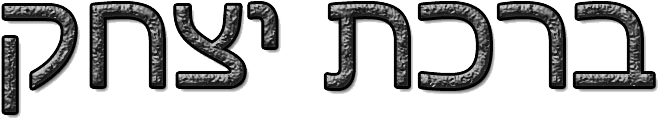 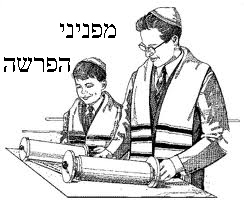 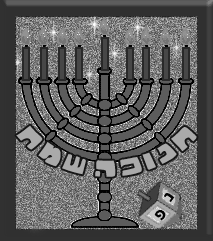 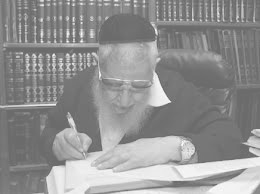 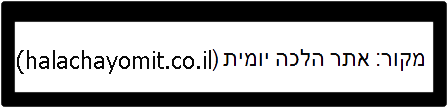 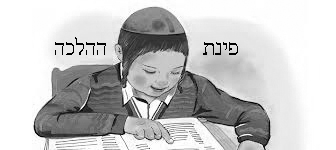                                                                 
                                                                                 העלון מוקדש:     
 
                        להצלחתם של                                                           לרפואתם של                                         לעילוי נשמתם של
 
    הרב יצחק  דיין שליט"א – רב קהילת "כתר תורה"                           משה סימנטוב בן חוה                 הגאון רבי יעקב  בן מרגלית יוסף זצ"ל            
  הרב יצחק מ. דיין שליט"א – רב שכונת בן גוריון, חולון                           זלפה בת תמר                               יצחק בן חנניה הנולד מן חוה 
                  משפחת עמנואל זכאי הי"ו                                                                                                                 תמר בת רות 
                  משפחת מרדכי הכהן הי"ו

                                ובכן, העלון מוקדש לזכות נשמתו הקדושה והטהורה – של מרן רבנו עובדיה יוסף זצוק"ל!
                   
                                                     זמני השבת:   כניסת השבת:  16:25| יציאת השבת:  17:27 | לר"ת: 17:59 |  
                                                                                              העלון טעון גניזה
                                                                                        העלון מופץ לזיכוי הרבים       
                                                                             
                                                                    עורך העלון: יצחק דוד כץ  |   לתגובות: 052-895-7221                                                                                                                                
                                                                                                                                       העלון מופץ ע"י המכון הקהילתי התורני  "מקהלֹת" 